ADM: 2021 – 2024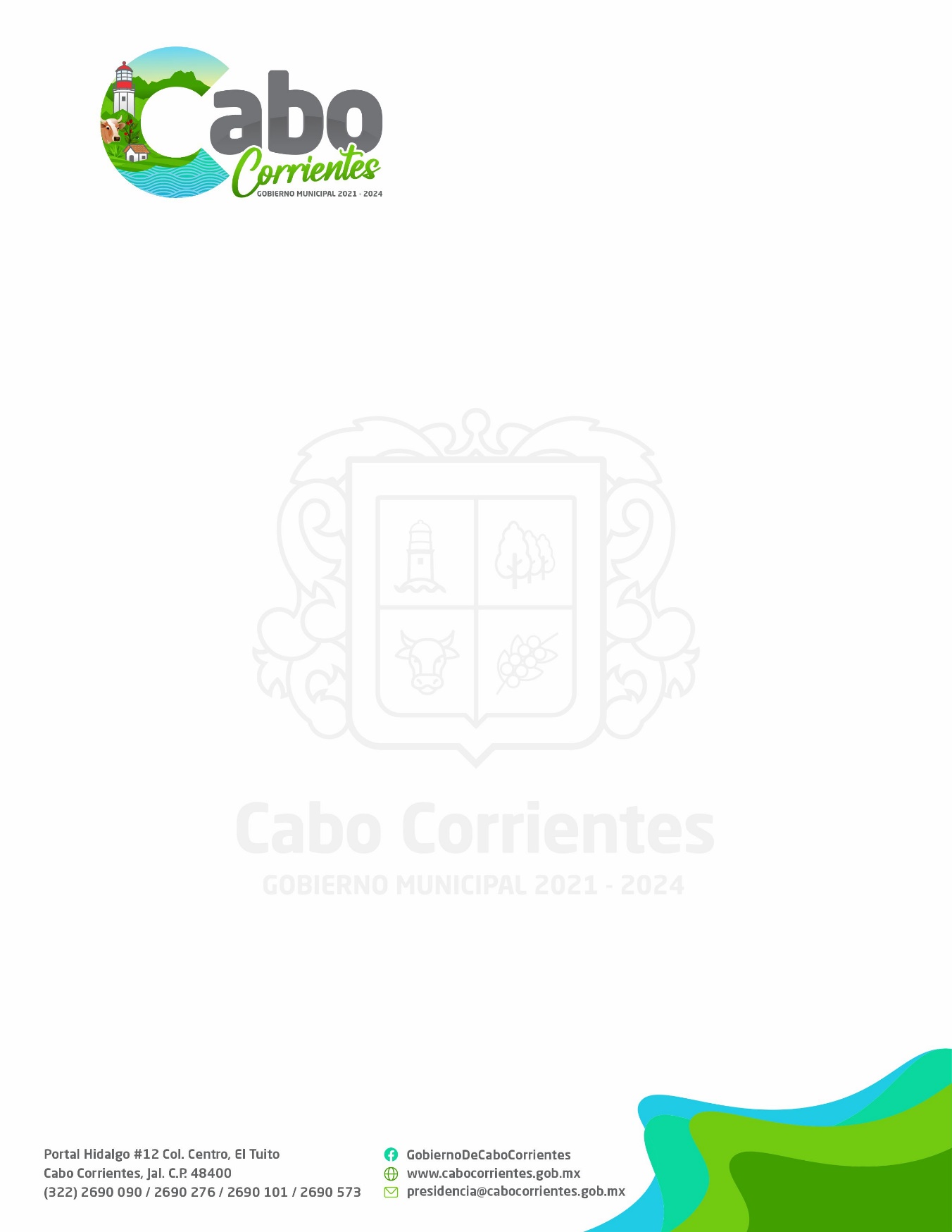 OFICIO: 34LIC. ADILENE DE JESUS TACUBA PILLADODIRECTORA DE LA UNIDAD DE TRANSPARENCIA Y OFICIALIADE PARTES DE AYUNTAMIENTO DE CABO CORRIENTES, JAL.PRESENTE.EL QUE SUSCRIBE C. ARTURO ROBLES GARCIA, JEFE DEL AREA DE FOMENTO AGROPECUARIO, CON EL GUSTO DE SIEMPRE LE SALUDO Y ATENDIENDO EL OFICIO CON NUM. Ut/14020/0358/2022 DE OBLIGACIONES DE TRANSPARENCIA; LE INFORMO QUE:CON RESPECTO AL ARTICULO 8. INFORMACION FUNDAMENTAL.FRACCION VI. INCISO L. EL INFORME TRIMESTRAL DEL PERIODO COMPRENDIDO DE ENERO A MARZO DEL 2022. PARA RESPONDER A ESTA NESECIDAD;EN EL MES DE ENERO SE TRAMITARON 12 CREDENCIALES AGROALIMENTARIAS.EN EL MES DE FEBRERO SE TRAMITARON 16 CRDENCIALES AGROALIMENTARIAS.EN EL MES DE MARZO SE TRAMITARON 6 CREDENCIALES AGROALIMENTARIAS.ATENDIENDO LA FRACCION V, INCISO S, - MANIFIESTO NO TENER SALIDAS Y GASTOS QUE COMPROBAR EN ESTE TRIMESTRE DE ENERO A MARZO DEL 2022.REVISANDO MI PLAN DE TRABAJO TRIMESTRAL Y MUY ESPECIAL EL OBJETIVO PARTICULAR CREO QUE ESTA CUMPLIDO, EL GANADERO Y AGRICULTOR ESTA INFORMADO Y AVISADO EN SU MOMENTO DE TODA ACCION REALISADA EN ESTE PERIODO DE TIEMP0.QUEDO A SUS ORDENES PARA CUALQUIER DUDA O ACLARACION.A T E N T A M E N T E2022, año de la atención integral a niños, niñas y adolescentes con cáncer en Jalisco.ARTURO ROBLES GARCIAJEFE DEL AREA DE FOMENTO AGROPECUARIOC.C.  P. ARCHIVO